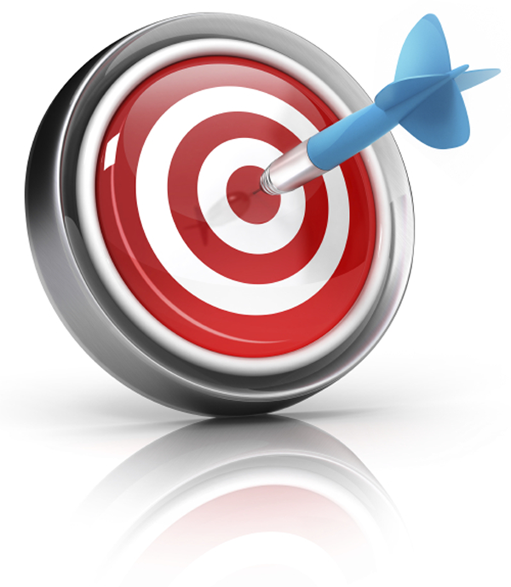 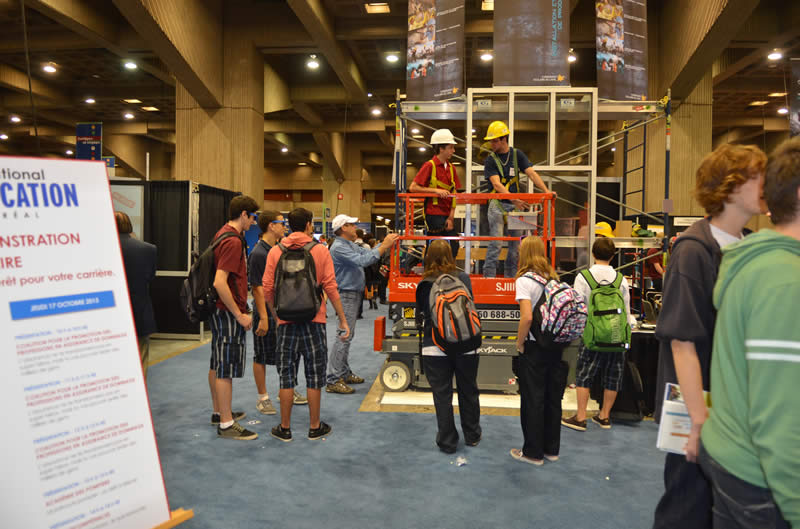 Nomme 1 attente d’un employeur envers ses employés et explique pourquoi elle est importante.Assiduité, autonomie, coopération, compétence, disponibilité, honnêteté, habillement, initiative, maturité, ponctualité, rendement, responsabilité, sociabilité, sécurité.2. Vrai ou faux :LA SÉCURITÉ AU TRAVAILQue signifient les lettres C.S.S.T.?Quel est le rôle de .S.T.?Est-ce que mon employeur doit me fournir des équipements de protection? Justifie ta réponse.		OUI   	Non  									Je fais un stage non rémunéré en entreprise pendant mes études. Ai-je les mêmes   droits que les autres travailleurs? Justifie ta réponse.	OUI   	Non  																													_____________________________	Si j’ai un accident au travail, l’employeur peut me donner une assignation temporaire, qu’est-ce que cela veut dire? Que dois-tu faire si tu as un accident sur les lieux de ton travail? 6). Que veulent dire ces 3 symboles?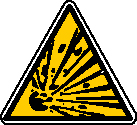 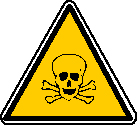 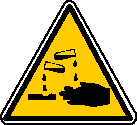 _________________            _________________		  _________________LES NORMES DU TRAVAILQuel est le taux général fixé par  des normes du travail en date du 1er mai 2014? 											Quel est le site internet de  des normes du travail? www. 						La semaine normale de travail est de combien d’heures? 				Quel est le taux habituel pour rémunérer des heures supplémentaires?Stéphane gagne habituellement 12,50 $ l’heure. Il a travaillé 32 heures la semaine dernière. Calcule son salaire brut total pour cette semaine: Nomme trois jours fériés, chômés et payés :	7) L’indemnité de vacances se calcule sur le salaire brut ou le salaire net? LA RÉMUNÉRATIONNomme 3 formes de rémunération sur le marché du travail :Explique dans tes mots ce qui signifie les termes suivants :Salaire brut : 																																																										Salaire net : 																																																											Quelles sont les 4 déductions obligatoires sur un chèque de paye?Voici un bulletin de paie où quelques cases sont remplies.À partir des informations qui te sont données, complète le bulletin de paie. Jean Toupin est serveur à temps partiel dans un restaurant. Son numéro d’assurance sociale est 123 456 789 et son numéro d’employé est le 48.  Il travaille à un taux horaire de 5,95 $ l’heure. Pendant la période de paie, il a travaillé 32 heures et ses pourboires étaient de 212,75 $.Son chèque de paie porte le numéro 253467 et est daté du 5 mars 2009. Ce chèque couvre la période allant du 19 février 2009 au 26 février 2009.Il paie 21,75 $ à l’impôt fédéral, 22,03 $ à l’impôt provincial. Sa contribution au R.R.Q. est de 9,12 $ et le montant qu’il paie pour l’assurance-emploi s’élève à 10,19 $. Jean prévoit pour l’avenir, c’est pourquoi il verse 15,25 $ par paie pour s’acheter une obligation d’épargne.Il contribue aussi à une assurance-groupe pour la somme de 5,35 $ par semaine. Il n’est pas syndiqué et n’a pas de régime de retraite.Quel est le salaire brut total de Ginette qui travaille comme serveuse à 7,95 $/heure et qui a travaillé 39 heures et reçu les pourboires suivants :Qui suis-je?Je suis une taxe que chaque travailleur doit payer au gouvernement du Canada en échange de services. Je suis le montant payé par un travailleur à son syndicat pour que ce dernier défende ses intérêts auprès de l’employeur.Je suis la contribution de chaque travailleur pour se donner un revenu possible lorsqu’il perd son emploi.Que signifie les abréviations suivantes :A) AE : 										B) R.R.Q. : 										C) N.A.S. : 										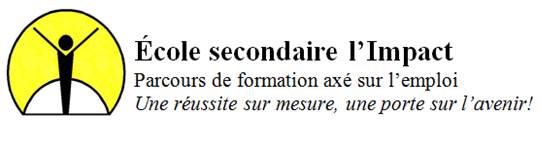 Préparation au Marché du TravailFMS - Secondaire — 1er cycleQUESTIONSVraiFauxDans un C.V., l’employeur veut savoir mon âge et ma date de naissance ?  Quand je cherche un emploi d’été, je dois bien me préparer et aller porter mon CV en personne.Un employé qui réfléchit avant de poser des actes démontre de la maturité.Un CV très détaillé, donnant toutes les tâches principales et secondaires de chacun de mes emplois est ce que les employeurs recherchent.Un employé qui travaille plus vite que la moyenne est reputé d’avoir un excellent sens des responsabilités.Montre tes calculs :32 x 12,50$= 400 $Réponse : 400$Nom de l’employé :Nom de l’employé :Nom de l’employé :Nom de l’employé :Nom de l’employé :Nom de l’employé :Poste occupé :Poste occupé :Poste occupé :Poste occupé :Poste occupé :Poste occupé :Poste occupé :Poste occupé :Paie du :Paie du :Paie du :Paie du :Numéro d’employé     48Numéro d’employé     48Numéro d’employé     48Numéro d’employé     48Numéro d’employé     48N.A.S.N.A.S.N.A.S.N.A.S.N.A.S.Période du                                                auPériode du                                                auPériode du                                                auPériode du                                                auPériode du                                                auPériode du                                                auNuméro chèque :Numéro chèque :Numéro chèque :Numéro chèque :Numéro chèque :Numéro chèque :Numéro chèque :Numéro chèque :HeuresRég.Taux horairerégulierTaux horairerégulierHeures suppl. (1½)Heures suppl. (1½)Taux heures suppl.Taux heures suppl.Salaire rég.Salaire rég.Salaire rég.Salaire suppl.Salaire suppl.Salaire suppl.Pourboires8,925 $8,925 $Montant brutMontant brutImpôt  féd.Impôt  féd.Impôt  féd.Impôt prov.Impôt prov.Impôt prov.A. E.A. E.A. E.A. E.R.R.Q.R.R.Q.403,15 $403,15 $Assurance-groupeAssurance-groupeAssurance-groupeObligation d’épargneObligation d’épargneObligation d’épargneSyndicatSyndicatSyndicatSyndicatSyndicatMontant netMontant netMontant net319,46 $319,46 $319,46 $LundiMardiJeudiVendrediSamedi22,40 $16,35 $33,45 $40,15 $42,25 $Montre tes calculs :Pourboires : 154,60     Salaire : 39 x 7,95 = 310,05Salaire brut total :  154,60 + 310,05 = 464,65 $Réponse : 464,65 $